Malam Tirakatan Hari Jadi ke 105 Kabupaten KaranganyarDesa Botok Kecamatan Kerjo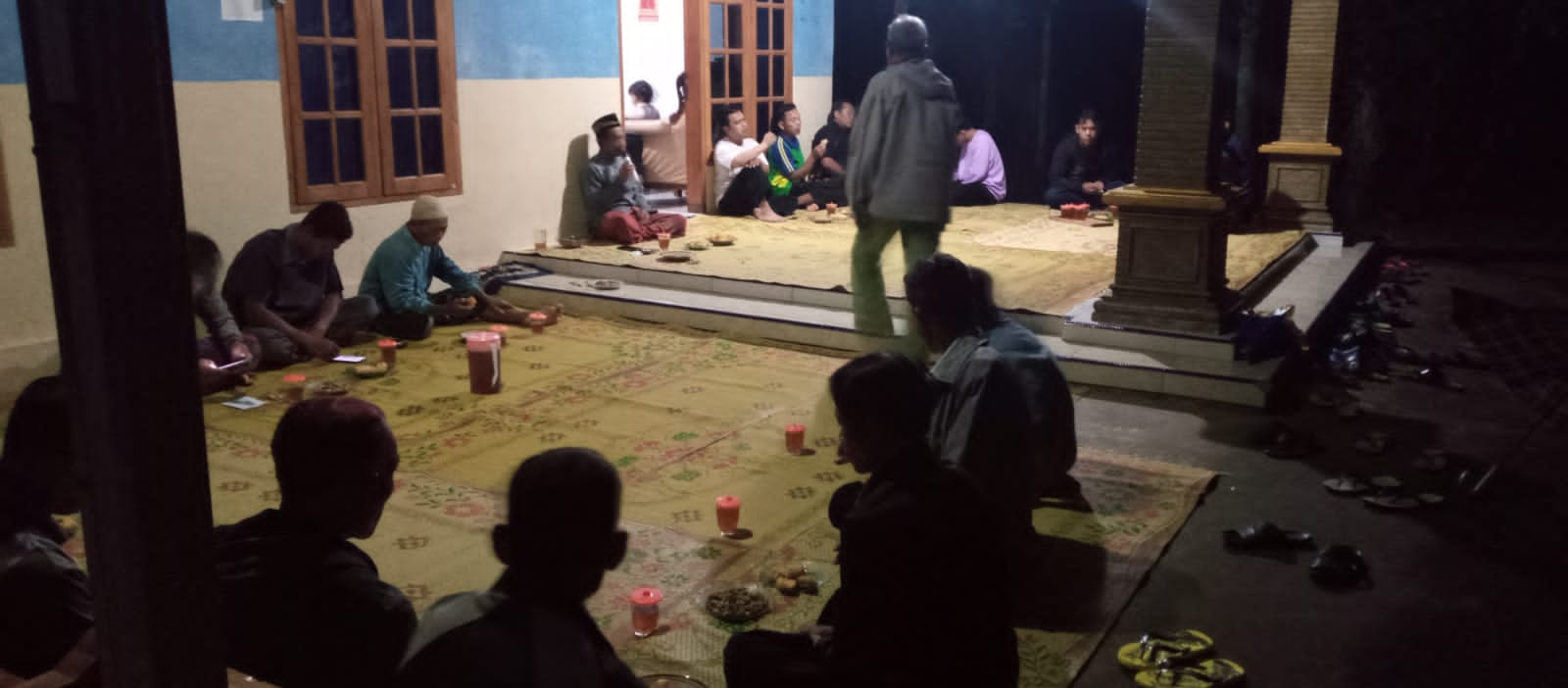 